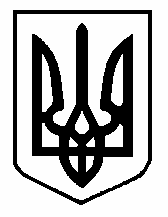 ГАННІВСЬКИЙ ЛІЦЕЙПЕТРІВСЬКОЇ СЕЛИЩНОЇ РАДИ ОЛЕКСАНДРІЙСЬКОГО РАЙОНУКІРОВОГРАДСЬКОЇ ОБЛАСТІНАКАЗ 10.05.2023                                                                                                                      № 60с.ГаннівкаПро проведення STEM-тижняЗгідно з річним планом роботи ліцею на 2022- 2023 навчальний рік та з метою виховання в учнів патріотизму, зацікавленості природничо-математичними науками та розвитку природничо-математичних знань, формування фахових і соціальних компетентностей, а саме: вміння логічно і математично мислити, наукове розуміння природи і сучасних технологій, впевнене користування інформаційно-комунікаційними технологіями, наукового сприйняття світу, розвитку індивідуальності та підготовки до реального життя, розвитку в учнів самостійності, відповідальності, творчих нахилів, вміння реалізувати вивчене на практиціНАКАЗУЮ:Провести в закладі з 08 травня по 12 травня 2023 року STEM-тижняЗатвердити план проведення STEM-тижня Ганнівського ліцею відповідно до додатку № 1.Затвердити план проведення STEM-тижня Володимирівської філії Ганнівського ліцею відповідно до додатку № 2.Заступнику директора з навчально-виховної роботи РОБОТІ Н.А., заступнику завідувача філії ПОГОРЄЛІЙ Т.М.:організувати та провести STEM-тиждень згідно з планом (додатки 1,примірник 1,сторінок 1,додаток 2,примірник 1,сторінок 1);звіт про проведення тижня надіслати на електронну адресу ganivka2008@ukr.net до 15.05.2023  року.Контроль за виконанням наказу покласти на заступника директора з навчально-виховної роботи СОЛОМКУ Т.В. Директор                                                                             Ольга КАНІВЕНЬЗ наказом ознайомлені:                                                     Тетяна ПОГОРЄЛА                                                                                             Надія РОБОТА                                                                                              Тетяна СОЛОМКА                                                                           Додаток 1 до наказу директора10.05.2023 року №60 План STEM-тижня1Додаток 2 до наказу директора10.05.2023 року №60 План заходівSTEM-тижняу Володимирівській філії Ганнівського ліцею                                                                2№п/пДата Клас Відповідальний Назва заходу1.08.05.1Соломка Т.В.Ранкова зустріч «Хімія мівіни»2.09.05.79Робота Н.А.Коваленкова С.М.«Смачні формули»«Фази місяця»3.10.05.38Соломка Т.В.Робота Н.А.«Вулкани»«Функціональна модель видільної системи людини»4.11.05.1        9Соломка Т.В.Галіба О.А.«Великодня хімія»Короткотривалий STEM –проєкт «Енергонезалежність – наша спільна справа»5.12.05.758Робота Н.А.Осадченко Н.М.Робота Н.А.«Цикл розвитку метелика»Проєкт з природознавства «Огород на підвіконні»«Виготовлення моделей органів людини»ДатаЗахідКлас ВідповідальнийУпродовж тижняГодини спілкування «Винаходи людства. Геній, який випередив час»1-4Класні керівникиУпродовж тижняГодини спілкування «STEАM-професії – професії ХХІ століття»5-9Класні керівникиПОНЕДІЛОК08.05.2023 SCIENCE(наука)Проєкт «Земля  моя – моя планета»1-4Класні керівники ПОНЕДІЛОК08.05.2023 SCIENCE(наука)Проєкт «Улюблені місця Петрівщини»	5-9Ляхович І.Б., вчитель географіїВІВТОРОК09.05.2023TECHNOLOGY(технології)Проєкт «Швидше, сильніше, розумніше. Все це – завдяки молоку!»1-4Класні керівникиВІВТОРОК09.05.2023TECHNOLOGY(технології)Моделювання ситуацій «Вплив кислотного дощу на рослини»7Хомич  Л.М., вчитель хіміїСЕРЕДА10.05.2023ENGINEERING(інженерія)Створення екосумок з фетру1-4Класні керівникиСЕРЕДА10.05.2023ENGINEERING(інженерія)Лабораторія екоідей «Друге життя побутових речей»5-9Педагог-організатор Шкуратько С.А.ЧЕТВЕР11.05.2023ART(мистецтво) Фотоквест «Я – дитина природи»1-9 Педагог-організатор Шкуратько С.А.ЧЕТВЕР11.05.2023ART(мистецтво)Творча лабораторія  «Виготовлення оберегів для захисників України»1-9Шкуратько С.А., вчитель трудового навчанняП'ЯТНИЦЯ12.05.2023Maths(математика)Елементи  STEАM  на уроках   математики: розв'язування   задач  та підкріплення їх практичними навичками (пов'язані з життєвими ситуаціями)6-9Лісайчук Н.С., вчитель математикиП'ЯТНИЦЯ12.05.2023Maths(математика)Фізика в житті людини7-9Чеча М.О., вчитель фізики